24 марта   2016 г.Пресс-релиз 	«Судом Сургутского района постановлен обвинительный приговор в наркосбытчика, распространявшего наркотическое средство через сеть Интернет»23 марта 2016 года Сургутским районным судом постановлен обвинительный приговор в отношении бывшего сотрудника полиции, который признан виновным и осужден по ч.3 ст.30 п. «г» ч.4 ст. 228.1 УК РФ – покушение на незаконный сбыт наркотических средств, с использованием электронных или информационно-телекоммуникационных сетей (включая сеть «Интернет»), в составе группы лиц по предварительному сговору, в крупном размере, если при этом преступление не было доведено до конца по независящим от этого лица обстоятельствам.Кроме того, он же признан виновным и осужден по ч.1 ст.174.1 УК РФ – совершение финансовых операций  с денежными средствами, приобретенными в результате совершения им преступления, в целях придания правомерного вида владению, пользованию и распоряжению указанными денежными средствами. Как было установлено судом, в период времени с января по март 2015 года осужденный в целях извлечения неправомерной прибыли создал преступную группу для незаконного сбыта наркотических средств синтетического производства на территории городов Сургута и Нефтеюганска. Как руководитель данной преступной группы, он разработал детальный план совершения указанных преступлений с применением методов тайников и компьютерной техники. Им был привлечен второй соучастник преступления. Сведения о продаже наркотического средства участниками данной группы были распространены через сеть Интернет. Также ими использовалась такая программа как «ICQ», с помощью которой осуществлялась переписка с покупателями наркотических средств. Продажа наркотических средств происходила  без визуального контакта с покупателями с применением системы тайников.  Указанные обстоятельства значительно затрудняли задержание участников преступной группы. Действия указанной преступной группы были пресечены сотрудниками полиции 13 марта 2015 года. Указанные лица задержаны на территории Сургутского района. Для конспирации своей незаконной деятельности и придания законности денежным средствам, полученным в результате  незаконных сбытов, указанными лицами совершались финансовые операции, придавшие легальность полученным денежным средствам. Общая сумма легализованных средств составила 601050,01 рублей.    Виновный в судебном заседании  вину в совершении указанных преступлений признал полностью, раскаялся. Кроме того, при вынесении приговора судом учтено, что на стадии предварительного расследования подсудимым заключено досудебное соглашение о сотрудничестве, условия которого он выполнил в полном объеме. Суд, назначил осужденному  за совершение преступлений наказание в виде лишения свободы сроком на 6 лет со штрафом в размере 50 000 рублей, с отбыванием наказания в колонии строгого режима. Прокурор района			                                                     А.В. Горобченко Е.А. Зайцева, 21-99-92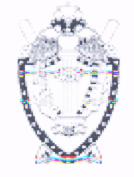 ПРОКУРАТУРА СУРГУТСКОГО РАЙОНА Ханты-Мансийского автономного округа - Югры